Cultural Bridge fund guidance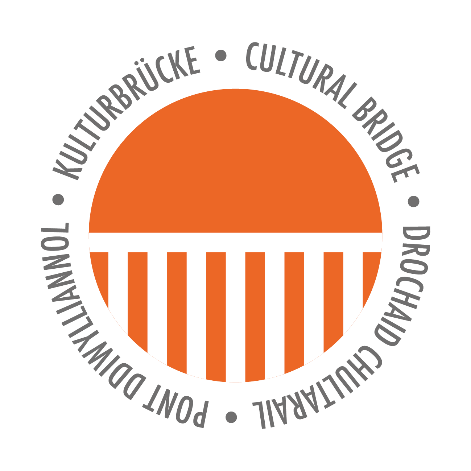 About the fund The aims of the programmeHow much is available?Who can apply? (eligibility)Who cannot apply?How to apply Help to apply (access support)How long will it take to get a decision? What the funds can be used forWhat you cannot apply forHow your application is assessed (criteria)Application questions and detail, including budget guidelinesWhat if I have a question?About the fundCultural Bridge is a programme that aims to build new relationships to support intercultural exchange and dialogue in the field of participative arts and culture between Germany and the UK.The programme targets organisations who embody cultural democracy through:placing communities at the heart of their worksupporting people from across their communities to develop their creativity and discover their individual voicesempowering their communities to work together to shape local place, shared identity, and collective agencyexploring new ways of connecting arts and society, particularly through fostering co-creation between communities, artists, and other partnersThe Cultural Bridge programme has investment from seven partners: Fonds Soziokultur, Goethe-Institut London, Arts Council England, Arts Council Northern Ireland, British Council, Creative Scotland and Arts Council of Wales/Wales Arts International.Decisions will be made against the criteria of the fund and will aim to be inclusive of both Germany and the UK’s cultural diversity and geography.The aims of the programmeSupporting international exchange and development opportunities for cultural organisations based in the UK and Germany Enabling social change through the development of participatory approaches across a range of artforms and in response to one or more of the programme themes:-	Re-invigorating post-industrial places/communities-	Places with fewer opportunities to engage-	Places and communities transformed by grass-roots activism- 	Redefining the use of public spaceExploring new models of innovative practice, in particular testing imaginative ways of working with communities that offer new and positive responses to social engagementHow much is available?The total budget available for the programme is £180,000 (approximately €209,000). The programme has two funding tiers and we anticipate the total budget will be split evenly between the two Tiers.In both Tiers we will aim to encompass the geographic and cultural diversity of Germany and the four UK nations.See section 9 ‘What the funds can be used for’ for further detail on Tiers.Who can apply? (eligibility)This programme is open to all cultural organisations* with proven expertise in socially engaged/participatory practice - see section 1 ‘About the fund’ and section 2 ‘The aims of the programme’.We welcome applications from organisations supporting individual creative practitioners as part of the proposed activity.Applications are invited from new (Tier 1) or established partnerships (Tier 2) - see section 9 ‘What the funds can be used for’.Support will be offered, in advance of the application stage, to broker connections between UK and German organisations wishing to apply to Tier 1.Partnerships must include at least one German partner and one UK partner, from any one of the four nations: England, Northern Ireland, Scotland and Wales.All partnerships will be asked to nominate a lead. The lead partner can be from Germany or one of the four UK nations and will act as the main point of contact, on behalf of the partnership, with responsibility for reporting back to funders. Multiple applications from different partners for the same activity will be ineligible.Partners should work together to complete the application questions relating to the Partnership and the Activity – Management, Timeline and Outcomes. The partner budgets should be presented separately, in either GBP or Euro as appropriate.[*By ‘organisation’ we mean a group of people working towards a common goal with a governing document that covers the type of project being applied for, such as a charity, a limited company or an unincorporated group. All organisations need to have a bank account in the organisation’s name, with two signatories (people allowed to sign cheques).]Who cannot apply?Individual artists – this programme is currently focussed on bi-lateral partnership development for organisations onlyOrganisations based (living or registered) outside of the UK or Germany.Organisations who cannot demonstrate that they have a track record of socially engaged practice.How to apply?A link to the application form will go live on the Cultural Bridge web page: cultural-bridge.info on Wednesday 14th September 2022.The application deadline is 12pm (UK)/1pm (Germany) on Wednesday 26th October 2022.Help to applyWe want to make the process of applying to the Cultural Bridge programme accessible to all organisations who’d like to apply. If you need personal access support to make an application, there’s a number of ways we can help.The guidance is available in accessible formats, including formatted PDF, Plain Text and Audio. If you require an alternative format please do get in touch. Our programme lead is on hand to support all applicants with questions they might have about the guidance or making an application.We can also cover access costs associated with the activity you are applying for - see section 12 ‘Application questions and detail’.How long will it take to get a decision? You will receive a decision by 14th December 2022.Your activity cannot start before February 2023 and should be completed by February 2024, unless otherwise agreed.What the funds can be used forApplications can be for physical, digital or hybrid activity focussed on socially engaged/ participatory practice and in response to the programme aims/ themes – see section 2 ‘The aims of the programme’.Activity must accord with any remaining government COVID restrictions in any of the UK nations and in the German regions in which the activity will take place.We welcome applications for partnership activities which minimise negative environmental impacts and promote positive ones.This programme has two funding tiers:We do not expect any performative/artistic output from activity in Tier 1. We do, however, expect you to share insights and practice-based discoveries with the Cultural Bridge network and more publicly through contributions to our programme communications and other materials.All Tier 2 applications should include some direct engagement/ participatory practice with communities. We also expect you to share insights and practice-based discoveries with the Cultural Bridge network and more publicly through contributions to our programme communications and other materials.Applicants will need to conduct their own research and have commitment to the proposed activity from any other named partner(s). What you cannot apply forActivity that is not arts-related or focussed on the development of socially engaged practice in partnershipActivities which take place or start before February 2023Costs/activity that are already covered by other fundingGeneral running costs and overheads that are paid for by other income, including your own funds Activities that make a profit - if your budget includes surplus income that is not being spent within the project, then your project will not be eligibleOngoing overheads related to equipment or buildings, such as insurance and maintenance costs The costs associated with COVID quarantine either in the UK or in Germany. We will allow reasonable costs for COVID testing associated with international travel.We reserve the right to make a reduced offer where costs appear ineligible or unreasonable.How your application is assessed (Criteria)First, your application will be checked for eligibility. Please check whether you, your activities and partners are eligible for this fund – see section 4 ‘Who can apply?’.Once eligibility is checked, the application will be scored by a jury panel of up to seven independent experts, comprising German and UK representatives nominated by each of the Cultural Bridge funding partners.The jury panel will assess the application according to the following four criteria:Applications will be scored against the four criteria and assessor scores will be totalled up independently in advance of the decision panel. All applications and scores will then be discussed in the decision panel by the jury. In making the decisions for the final awards, panelists will also balance awards by considering:Cultural diversityGeographic diversity, including balancing activity partnerships across Germany and each of the four UK nations – England, Northern Ireland, Scotland and Wales In the event we receive a higher number of applications than anticipated we reserve the right to introduce a further application sifting stage, in this scenario only the higher scoring applications will be taken through to jury discussions.If you are unsuccessful brief feedback will be given as to which criteria could have been strengthened.If you are successful, you will be contacted to arrange the signature of a grant agreement and for your bank details.We will also ask you to share learning during the activity period and answer some evaluative questions after the end date of the funded activity.  Application questions and detailYour partnershipT1 only: Why have you and your partner decided to work together? (250 words)T2 only: Why have you and your partner decided to work together again, please include details to demonstrate your track record of working in partnership? (250 words)Tell us why this activity is important to each of the partners involved and how you might see the relationship developing in the future? (300 words)Your activityTell us what you are planning to do, including who with, where and when. Is activity likely to be physical, digital, or hybrid? (300 words)In what way is this activity trying out something new and responding to current needs or challenges in line with one or more of the Cultural Bridge themes? (250 words)Activity outcomesT1 only: What special benefits or impact do you anticipate as a result of the R&D period, both in relation to the artistic partnership and community involvement, either now or in the future? (300 words)T2 only: What special benefits or impact do you anticipate as a result of the activity, both in relation to the artistic partnership and the communities involved? (300 words)Tell us how you plan to monitor and evaluate the progress of your activity, including capturing and sharing learning outcomes? (250 words)Management of your activityPlease tell us how you will manage your activity within the partnership, for example how work is likely to be distributed between UK and German partners? (200 words)Activity timelinePlease outline the main stages of the activity from the start date onwards, including where it will take place and who will lead on each activity or task.We will ask you to fill in a table to list the main stages and tasks of the activity period you’re applying for, from your start date onwards.Main stages and tasks could include planning, development and research meetings, travel, attending or delivering events/ workshops, focus groups, evaluation meetings and so on.We want to see that you have thought about how you will plan your time, and that you are able to manage your activity in the time you have allowed for it.We understand that you might not know exact dates at the time you apply and that dates may change as a result. Activity budgetPlease tell us the total amount you are requesting from us for in £, including any personal access costs which can be in addition to your activity budget (and in excess of the upper application limit for the Tier)How much of this request is for personal access costs? Please tell us what these will be used for? (150 words)Please tell us how you will manage the funds you are applying for, including details of who will manage your budget? (150 words)T2 only: If you are seeking match funding, please detail your plans to source other income and indicate where you are in this process? (200 words)Presentation of your budget:12.1 Budget guidelinesPlease produce your budget listing all spending for the activity. We will need to be able to see how you have worked your figures out, so please break them down clearly under each cost heading, specifying the type, description and amount:1. Salaries or fees for artists or creatives involved2. Other artistic or creative costs e.g., research, digital capture3. Hires or purchases e.g., venue, materials, or equipment4. Marketing and developing audiences5. Access costs e.g., personal and/or making your work accessible to others6. Travel and accommodation7. Overheads e.g., insurance, travel documentation etc.8. Other e.g., contingencyPlease take note of ‘What you cannot apply for’ in section 10.Personal access costs can be in addition to your activity budget and in excess of the upper application limit for the Tier. Personal access costs are costs relating to your own access needs, and/or any access needs of creative practitioners you are directly working with in order to deliver your activity, and/or to manage your grant. Access costs relating to enabling participants to engage with your activity, e.g., an interpreter should be included within your activity budget.Your budget should include fees for artists and professionals involved in the activity. We are committed to making sure that those who work in creativity and culture are properly and fairly paid. We ask you to ensure that rates of pay for artists and professionals involved in your activity (including you) are in line with, or better than relevant industry standards. Also taking into account experience and skills, the type of work and the length of the activity.UK applicants can apply for overhead costs that are directly related to the activity you are asking us to support – for example, payments to staff, phone bills, postage, and insurance. You can apply for a contribution to your ongoing overheads if these are not covered by other funding.For German applicants only direct activity costs can be supported and must be proven in the final report. The costs must all be substantiated with receipts.Your budget can include costs under the heading of other spending for your activity that is not included elsewhere, however you should still show a clear breakdown of what this spending includes. This can include an amount for unexpected costs (contingency spending).If you need to purchase any materials or equipment (assets) you should include these costs in the budget and tell us about them in the description field. You should get competitive quotes from more than one business or supplier. Buying assets is not the main purpose of the programme, but we understand that you may need to make some purchases to be able to carry out the activity. As part of our eligibility checks we will decide if any proposed asset purchases are appropriate.Travel costs for German applicants may be calculated taking into account the regulations in Federal law of travel costs ‘Bundesreisekostengesetz'.We understand that changes may need to be made to your activity budgets during the delivery period, however any significant changes will need to be agreed with the UK or German funding lead.12.2 Additional Budget guidelines for Tier 2:There is no formal requirement for match funding, however we encourage ambition to build wider partnerships and to leverage other income, cash or in-kind, to meet partnership aims.If you are not intending to source match funding, in-kind or cash, your budget should be for the total cost of the activity you are applying to do, up to the limit of the tier, plus any personal access costs. In this case, please refer to the original budget guidelines above.If you tell us you are seeking match funding, we will view your application as a contribution towards the overall cost of your partnership activity and your application and budget should reflect this ambition, with Cultural Bridge funding presented as a portion of the overall project income.Any additional match, cash or in-kind, should be detailed in your income budget with a note on what stage you are at in sourcing the additional funding e.g. in discussion, expected, confirmed.Tell us about your project income by using the income headings, e.g.:Earned income - any income you will earn from this activity (for example, from ticket sales, workshop fees or selling work or publications).Other public funding - any funding you have received or applied for from any other public organisation. Please give us the name of each organisation and the amount.Private income - any income from private sources, for example from you or your organisation, donations or grants from trusts and foundations, or from crowdfunding.Support in kind - means any materials or services that you would otherwise have to pay for but that are being provided free of charge or at a reduced rate.Your budget has to balance, so your income amount needs to be the same as your expenditure amount.We will consider the strength of your budget using both your calculations and your explanations. What if I have a question?Tier 1: New partnershipsApplicants can request between £5,000 and £10,000 in total per partnership.There is no requirement for match funding.Tier 2: Established partnershipsApplicants can request up to £30,000 in total per partnership.There is no formal requirement for match funding, however we encourage ambition to build wider partnerships and to leverage other income, cash or in-kind, to meet partnership aims.Tier 1 is to support the development of new partnerships between cultural organisations in the UK and Germany, both organisations must have demonstrable experience of socially engaged practice.Tier 1 funding can be used for one or all of the following: Tier 1 is to support the development of new partnerships between cultural organisations in the UK and Germany, both organisations must have demonstrable experience of socially engaged practice.Tier 1 funding can be used for one or all of the following: Partnership development ExchangeResidenciesCo-creationNetworkingFor example:Development of artistic practice through international collaborationExchange of key creative people to develop new concepts or relationships exploring innovative ways of connecting arts and societyExperiment with new methods and formats of cultural engagement in a series of smaller pilot activities in co-creation with communitiesTier 2 is to support established partnerships between cultural organisations in the UK and Germany, both organisations must have demonstrable experience of socially engaged practice.Tier 2 funding can be used for:Tier 2 is to support established partnerships between cultural organisations in the UK and Germany, both organisations must have demonstrable experience of socially engaged practice.Tier 2 funding can be used for:For example:Development of artistic practice, including new concepts/methods/formats of cultural engagement on a larger scale, beyond initial research stageCo-creation and delivery of new participatory work on a larger scale, beyond initial research stageMatch funding: where the limit of the fund does not enable you to meet partnership ambitions this funding can be used as match, to help leverage further investmentThe partnership:Tier 1 only: Is there a rationale for the selection of partners (their skills, practice, experience) and will the makeup of the partnership help achieve what the activity sets out to do?Tier 2 only: Do the partners demonstrate a track record of working together and will the makeup of the partnership help achieve what the activity sets out to do?Is the partnership mutual – will all partners see benefit in the activity?Activity approach:Tier 1 only: Does the application demonstrate innovation - potential for exploration or development of a new or different approach?Tier 2 only: Does the proposal demonstrate innovation and ambition e.g., through the development of new concepts/methods/formats of cultural engagement on a larger scale, beyond the initial research stage, including consideration of wider partnerships and income, now or in the future?Does the proposal respond to specific current needs or challenges of the partners in line with one or more of the Cultural Bridge themes?The potential impact:Does the proposal outline the potential benefits/impact of the activity for artists and community? This may include developing artistic practice and approaches to engagement, realising innovative approaches to help reach new communities, wider future collaborative opportunities etc.Are plans to monitor, capture and share the learning appropriate?Activity structure + management:Does the amount requested, and the breakdown of costs seem reasonable for the activity taking place?Does the timeline seem practical?Does the activity take into account the current pandemic situation? (See our notes on ineligible costs and that digital and hybrid activities are also possible)Is it clear what is taking place, when and with whom?Do the activities described seem likely to have the effect or outcomes desired?Tier 1:We will ask you to fill in a table for each partner listing all spending for the activity, specifying the type, description and amount.Please refer to section 10 - ‘What you cannot apply for’ and 12.1 for 'Budget guidelines'.Tier 2:We will ask you to produce your budget in a separate excel spreadsheet with a complete breakdown of activity income (where applicable) and expenditure for the German and UK partner on the project.We will ask you to use separate tabs within the spreadsheet to present the budgets of the German and UK partner/s separately, in £ or € as appropriate.Please refer to section 10 - ‘What you cannot apply for’ and 12.1 for 'Budget guidelines'. Also note additional Tier 2 guidelines under section 12.2, only relevant where match funding is being sought.UK organisations contact:Lorna PalmerProgramme Lead for Cultural Bridgelorna.palmer@artscouncil.org.uk07515 191979German organisations contact:Mechthild EickhoffExecutive ManagerFonds Soziokultur e.V.eickhoff@fonds-soziokultur.de02 28 - 97 144 7914